NÁRODNÁ RADA SLOVENSKEJ REPUBLIKYIII. volebné obdobieČíslo: 535/2003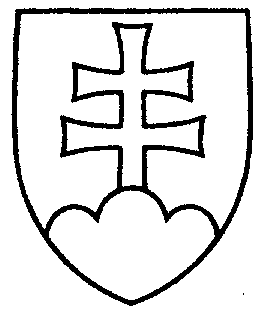 295UZNESENIENÁRODNEJ RADY SLOVENSKEJ REPUBLIKYz 21. mája 2003k návrhu skupiny poslancov Národnej rady Slovenskej republiky na vydanie zákona, ktorým sa mení a dopĺňa zákon č. 467/2002 Z. z. o výrobe a uvádzaní liehu na trh (tlač 176)	Národná rada Slovenskej republiky	po prerokovaní návrhu skupiny poslancov Národnej rady Slovenskej republiky na vydanie zákona, ktorým sa mení a dopĺňa zákon č. 467/2002 Z. z. o výrobe a uvádzaní liehu na trh (tlač 176), v druhom a treťom čítani	s c h v a ľ u j e	návrh skupiny poslancov Národnej rady Slovenskej republiky na vydanie zákona, ktorým sa mení a dopĺňa zákon č. 467/2002 Z. z. o výrobe a uvádzaní liehu na trh, s pozmeňujúcimi a doplňujúcimi návrhmi zo spoločnej správy výborov (tlač 176a).Pavol   H r u š o v s k ý   v. r.predsedaNárodnej rady Slovenskej republikyOverovatelia:Jozef  Š i m k o   v. r.Ľudmila  M u š k o v á   v. r.